BloemenDe bloemen worden deze zondag gebracht door: fam. StevensAfgelopen zondag zijn de bloemen met een groet van de gemeente gebracht naar: dhr. A. HobersOverlijdenOp dinsdag 1 oktober is overleden Johan Middel, in de leeftijd van 54 jaar.De afscheidsdienst heeft plaatsgevonden op 8 oktober in het uitvaartcentrum Oeverse Bos. Aansluitend is Johan in besloten kring begraven.Zieken   mw. R. Gunnink-de Jonge is weer thuisLaten we in gebed en daad meeleven met onze zieken en zorgdragende.AgendaDinsdag 15 oktober tot 18.00 uur inleveren kopij MeelevenZondag 20 oktober 10.00 uur ds. L. van der Veer, OosterhesselenInzameling van gaven 1 Werelddiaconaat,  uitgang orgelfondsActiviteitenagenda voor de komende maandenWoensdag 30 oktober   Ouderen middag in de WelputWoensdag 6 november 19.30 uur GemeenteavondZondag 10 november	Muziekdienst m.m.v. kinderkoor ‘Kinderen van het licht’ en muziekgroep 4muziek uit Erica en een aantal gemeenteleden. Zondag 29 december	Top 2000 dienstMededelingen voor de nieuwsbrief s.v.p. uiterlijk woensdag voor 18.00uur doorgeven aan: nieuwsbrief@noorderkerk.info                                                  Nieuwsbrief 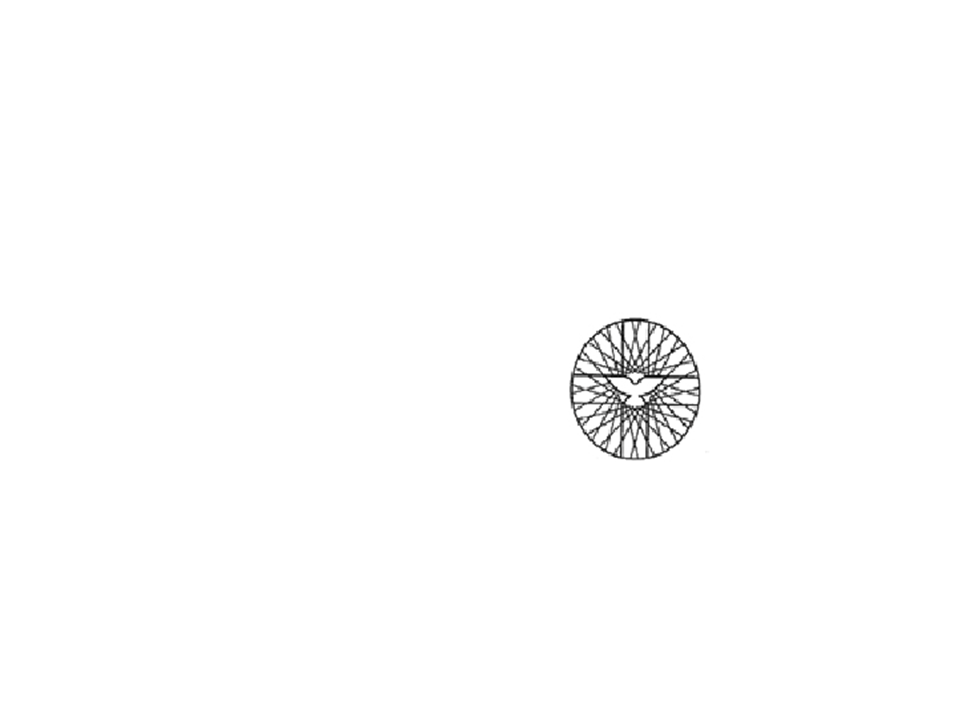 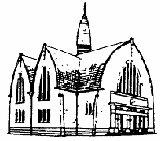                            	   Zondag 13 oktober 2019Voorgangers: ds. J.J. van der Wilden, HoogeveenOuderling van dienst: mw. Gé VisserOrganist: mw. Joke BarteldsKoster: dhr. Roelof RabbersJeugdkerk: o.l.v. Jannie VeldmanKindernevendienst: Alexandra MensingKaars aansteken: Jasmijn ZiengsOppas: Ineke Groothuis	Bediening beamer: Leon PekelsmaOntvangst: fam. StevensBloemendienst: fam. Stevens                                                                                          Autodienst: mw. F. RabbersInzameling van gaven: 1 Werelddiaconaat, uitgang orgelfondsTekst: Schatten verzamelen voor jezelf maar niet rijk zijn bij God (Lukas 12:21)Mededelingen door ouderling van dienstAanvang:Zingen Lied 146a: 1,7 (Laat ons nu vrolijk zingen, etc.)Votum en GroetZingen: Klein Gloria (Lied 195)Verootmoediging:GebedBemoediging: Kolossenzen 3: 12-17Loflied 304:1,2,3 ( Zing van de Vader, etc.)Dienst van het Woord:Gebed om verlichting met de Heilige GeestKinderen naar de nevendienst)Zingen 'We gaan voor even uit elkaar.'Lezing OT: Prediker 2: 17 – 26aZingen: Lied 720: 1,2,3,4,5 ( Alleen leven om te zwoegen, … etc.)Lezing NT: Lucas 12: 13 – 21Zingen: Lied 718: 1,2,3,4 (God die leven hebt gegeven .. etc.)Verkondiging: Rijke dwazen of gezegende mensenZingen: Lied 841:1,2,3,4  (Wat zijn de goede vruchten, etc.)Dienst van de Offeranden:– Gebeden (voorbeden, stil gebed, Onze Vader)Kinderen komen terug van de nevendienst en jeugdkerk en oppas– Inzameling van gavenHeenzending:Zingen: Lied 1014: 1,3,5Zegen – Amen, amen, amen (Lied 415:3)Jeugdkerk:Dit seizoen behandelen we verschillende verhalen uit de Bijbel. De jeugd kiest elke keer zelf een verhaal. Voor deze zondag hebben ze gekozen voor het verhaal van David en Goliath.Gemeente leden,Het   FILIPPUS dagboek 2020 is te bestellen. Kosten  zijn € 7,50.Er ligt een intekenlijst in het portaal van de Kerk.Als dat voor u niet mogelijk is  kunt u bellen met één van de Diakenen dan zorgen zij ervoor dat het dagboek ook voor u besteld wordt.De Diaconie.Beste mensen,Via deze weg weer een oproep van mijn kant . Ik ben op zoek naar versleten, echt houten klompen. (de gele) Ze mogen versleten zijn maar niet stuk. De maat maakt niet uit. Het is voor de knutselmiddag van de jeugd en we gaan er weer iets zeer nuttigs van maken. Ze mogen bij mij thuis afgegeven worden of anders wil ik ze ook wel ophalen. (Eventueel in overleg meenemen naar de kerk?) Alvast hartelijk dank voor  de moeite. Hartelijke groeten, Minke Mulder, Praam 16.Inleveren kopij MeelevenDinsdag 15 oktober tot 18.00 uur bij Anna Oldengarm, Eikenlaan 60 of per mail naar meeleven@noorderkerk.infoSAM’S Kledingactie in NIEUW AMSTERDAM/VEENOORD  In Nieuw Amsterdam/Veenoord wordt binnenkort weer de jaarlijkse kledinginzamelingsactie van Sam’s Kledingactie voor Mensen in Nood gehouden door de diaconieën van de Noorderkerk en de Zuiderkerk. In 2019 gaat de opbrengst naar de Centraal Afrikaanse Republiek waar mensen op de vlucht zijn voor oorlogsgeweld en kinderen daardoor geen onderwijs hebben kunnen volgen. In samenwerking met “mensen in nood” van Cordaid komt daar nu verandering in door kinderen van 6 tot 14 te onderwijzen. Namens de diaconieën alvast hartelijk dank.U kunt op zaterdag 19 oktober 2019 uw goede,  nog draagbare kleding, schoeisel en huishoudtextiel in gesloten plastic zakken afgeven op het volgende adres: Achter de Zuiderkerk, Vaart ZZ 86 ’s morgens van 10.00 – 11.30 uur.Voor meer informatie over Sam’s Kledingactie voor Mensen in Nood en de gesteunde projecten kunt u kijken op www.samskledingactie.nl of bellen naar 073-687 1060.U kunt tevens tot en met 18 oktober uw kleding etc. inleveren op de volgende adressen:J. Matena-Rigtering    -  Veilingstraat 9   Veenoord            Tel.553357C. Flokstra                  -   Sportlaan 176  Nieuw A’dam       Tel. 553567Mars voor het LevenOok dit jaar organiseert Schreeuw om Leven weer de Mars voor het Leven. Een stille tocht om aandacht te vragen voor het ongeboren leven t.a.v. abortus. Dit zal dit jaar plaats vinden in Utrecht op D.V. zaterdag 16 november. Een maand eerder dan voorgaande jaren en een andere locatie. Het programma is in de Jaarbeurs, waarna de Mars door Utrecht zal worden gehouden. Evenals vorig jaar is het mogelijk om gezamenlijk met de trein te reizen d.m.v. groeptickets. De kosten hiervoor zullen variëren tussen de 10 en 15 euro, deze komen voor eigen rekening. Aanmelden kan via https://schreeuwomleven.nl/vervoer/, of via werkgroephardenberg@schreeuwomleven.nl. Maar mag eventueel ook via 06-25 55 73 68.Werkgroep Hardenberg e.o.